UWE Eye Clinic- Consent Policy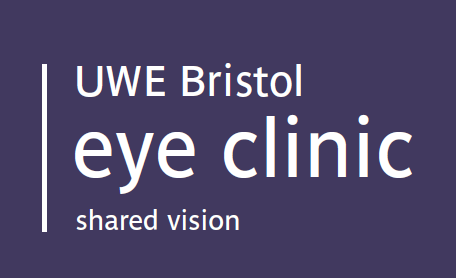 UWE Eye ClinicBlackberry CentreGlenside Campus 	Bristol BS16 1DD.Tel. 0117 328 3300. Eye Clinic Consent PolicyDefinitions“Consent”: is a patient’s agreement for a health professional to provide care.  Patients may indicate consent non-verbally (for example by placing their chin in a chin rest), orally, or in writing.  	For the consent to be valid, the trainee or supervising optician must obtain valid consent. To obtain valid consent before examining a patient, providing treatment or involving patients in teaching and research activities. For consent to be valid, the patient must:be competent to make the particular decision;have received sufficient information to take it; and not be acting under duress.A child who is Gillick competent Someone authorised to do so under a Lasting Power of Attorney (LPA)Someone who has the authority to make treatment decisions as a court appointed Deputy.’.“Informed”:  means explaining what you are going to do and ensuring that patients are aware of any risks and options in terms of examination, treatment, sale or supply of optical appliances or research they are participating in. This includes the right of the patient to refuse treatment or have a chaperone or interpreter present.Ensure that the patient’s consent remains valid at each stage of the examination or treatment and during any research in which they are participating.The UWE Eye Clinic will process the following personal information:your name;your date of birth;your contact phone numbers (including mobile);your NHS number;your email and postal address;your relevant health details including (a) current and past eye health conditions, general health conditions and glasses, contact-lens prescriptions, (b) current medication details, and (c) correspondence between your optometrist and your GP or ophthalmologist;your examination and test results;your payment details;your employment, lifestyle and driving information;details of any prescription supplied to you by your healthcare professional or medical practitioner;information that you provide by filling in forms on our website;details of your visit to the website and any transactions you carry out on the website;any other information you have voluntarily given us.We mainly collect this information from you when you give it to us voluntarily, but we may also collect it from other sources if it is legal to do so. This includes from the NHS or other healthcare providers, institutions or people you have authorised to provide information on your behalf (for example, parents or guardians), third-party service providers, government, tax or law-enforcement agencies, and others. We can also combine this information with information from public sources.Patient/Guardians Consent for Ophthalmic Assessment:Consent Level 1I confirm that:I have had the opportunity to ask questions and received satisfactory answers to all my questions.I understand that data and photo recordings will be taken. I understand that the photographs and data acquisition detailed above will form part of my confidential treatment records and will be processed according to the Privacy Notice. I understand that refusal to consent for teaching and/or publication purposes will not compromise the quality of my medical care and may incur a fee. I hereby consent to an eye examination/specialist assessment/contact lens assessment and to the information above being shared with appropriate professional staff within UWE and if necessary, to report the findings to any optical team that referred them to UWE Eye Clinic for treatment, and this will be included in the optical records.Consent Level 2By booking an eye assessment in a student clinic consent will be sought for the following:In addition to the above, I consent to my information being used for the purposes of teaching of optical professionals (subject to anonymity i.e. you will not be identified).In addition to the above, I consent to my information being used for research and publication (subject to anonymity i.e. you will not be identified). 